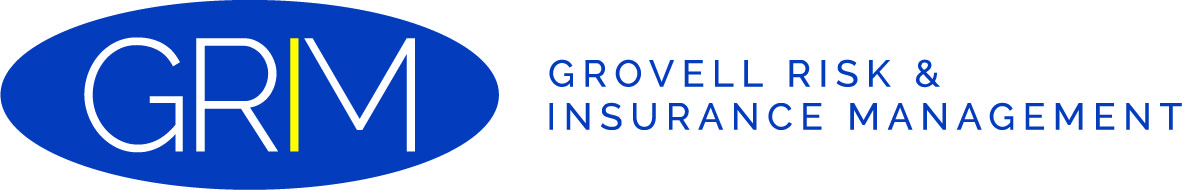 Algemene voorwaarden Grovell Risk & Insurance ManagementDeze algemene voorwaarden worden gehanteerd door  Grovell Risk & Insurance Management,  gevestigd te Huizen aan de Floridastroom 3, 1271 CZ Huizen, hierna te noemen: Grovell Risk & Insurance Management, en zijn mede bedongen ten behoeve van de bestuurders van Grovell Risk & Insurance Management en alle voor haar werkzame personen. De toepasselijkheid daarvan blijft bestaan indien voormelde bestuurders en/of personen niet meer voor Grovell Risk & Insurance Management Roest werkzaam zijn.De wederpartij van Grovell Risk & Insurance Management is degene aan wie Grovell Risk & Insurance Management offerte heeft verstrekt, aanbieding heeft gedaan of met wie zij een overeenkomst heeft gesloten. Dit kan zowel een rechtspersoon als een natuurlijke persoon zijn en deze wederpartij zal hierna worden aangeduid als de “opdrachtgever”.Artikel 1: Toepasselijkheid en opdracht1. Deze algemene voorwaarden zijn van toepassing op, en maken deel uit van, alle aanbiedingen, offertes en acceptaties daarvan en/of door Grovell Risk & Insurance Management gesloten overeenkomsten waarbij Grovell Risk & Insurance Management zich verplicht tot het leveren van diensten of de uitvoering van een opdracht. Eventuele inkoop- of andere voorwaarden waarnaar de opdrachtgever bij de acceptatie van een aanbod of offerte of het sluiten van een overeenkomst verwijst zijn niet van toepassing, tenzij deze door Grovell Risk & Insurance Management zonder voorbehoud en schriftelijk zijn aanvaard.2.  Als opdrachtgever van Grovell Risk & Insurance Management in deze algemene voorwaarden wordt beschouwd degene aan wie Grovell Risk & Insurance Management enige offerte heeft verstrekt, aanbieding heeft gedaan of met wie zij een overeenkomst heeft gesloten. Dit kan zowel een rechtspersoon als een natuurlijke persoon zijn.3. Afwijkingen en / of aanvullingen van deze algemene voorwaarden zijn alleen geldig voor zover zij uitdrukkelijk en schriftelijk zijn overeengekomen tussen opdrachtgever en Grovell Risk & Insurance Management. Opdrachtgever kan aan deze afwijkingen geen rechten ontlenen voor toekomstige overeenkomsten. 4. Indien enige bepaling van deze algemene voorwaarden nietig is of vernietigd wordt, zullen de overige bepalingen van deze algemene voorwaarden onverminderd van kracht blijven.5. In het geval de inhoud van schriftelijk tussen Grovell Risk & Insurance Management en opdrachtgever gemaakte afspraken, afwijkt van hetgeen in deze algemene voorwaarden is bepaald, prevaleren de schriftelijke gemaakte afspraken.6. Aan Grovell Risk & Insurance Management verstrekte opdrachten zijn inspanningsverbintenissen. Het betreft uitdrukkelijk geen resultaatverbintenissen, tenzij uit de aard van de verstrekte opdracht of uit hetgeen partijen schriftelijk zijn overeengekomen anders blijkt.7. Grovell Risk & Insurance Management is bevoegd om aan haar verstrekte opdrachten zonder opgave van redenen te weigeren, ook nadat zij voor het verrichten van werkzaamheden een offerte aan de opdrachtgever heeft verstuurd. Een opdracht wordt eerst geacht tot stand te zijn gekomen op het moment dat Grovell Risk & Insurance Management een opdracht schriftelijk heeft aanvaard, dan wel met de uitvoering daarvan is begonnen.8. Een digitaal bericht van opdrachtgever aan Grovell Risk & Insurance Management wordt eerst geacht door Grovell Risk & Insurance Management te zijn ontvangen, nadat Grovell Risk & Insurance Management de ontvangst daarvan schriftelijk bevestigt aan opdrachtgever. Een automatische, al dan niet digitale ontvangstbevestiging van Grovell Risk & Insurance Management aan de opdrachtgever wordt in geen geval beschouwd als een ontvangstbevestiging.9. Alle door Grovell Risk & Insurance Management aan de opdrachtgever op welke wijze ook verstrekte algemene informatie, al dan niet op aanvraag van de opdrachtgever, is vrijblijvend en wordt nimmer beschouwd als een door Grovell Risk & Insurance Management gegeven advies in het kader van een aan haar verstrekte opdracht, tenzij tussen partijen anders, schriftelijk, is overeengekomen.10. Door Grovell Risk & Insurance Management opgegeven termijnen van welke aard ook, zijn nimmer te beschouwen als fatale termijn, tenzij schriftelijk anders is overeengekomen.11. Deze algemene voorwaarden gelden niet alleen ten behoeve van Grovell Risk & Insurance Management, maar ook ten behoeve van alle personen betrokken bij de uitvoering van de opdracht en / of op wie in verband daarmee enige aansprakelijkheid rust.12. Alle vorderingsrechten en andere bevoegdheden van de opdrachtgever uit welken hoofde dan ook jegens Grovell Risk & Insurance Management in verband met door Grovell Risk & Insurance Management verrichte werkzaamheden / diensten vervallen in elk geval vijf jaar na het moment waarop de opdrachtgever bekend werd of redelijkerwijs bekend kon zijn met het bestaan van deze rechten en bevoegdheden.13. Grovell Risk & Insurance Management is gerechtigd de inhoud van deze algemene voorwaarden tussentijds eenzijdig te wijzigen. In het geval Grovell Risk & Insurance Management tot tussentijdse wijziging overgaat stelt zij de opdrachtgever daarvan in kennis onder gelijktijdige toezending van de aangepaste algemene voorwaarden. De opdrachtgever is gerechtigd binnen 30 dagen na de datum waarop hij in kennis is gesteld van de betreffende wijzigingen tegen de toepasselijkheid van de aangepaste voorwaarden bezwaar te maken. Alsdan treden partijen in overleg over de inhoud van de van toepassing zijnde algemene voorwaarden. Indien opdrachtgever tegen de gewijzigde inhoud van de algemene voorwaarden geen bezwaar maakt beheersen deze vanaf de door Grovell Risk & Insurance Management genoemde datum de tussen partijen gemaakte afspraken.Artikel 2: Adviezen, aanbiedingen en offertes1. Aan door  Grovell Risk & Insurance Management gemaakte berekeningen met betrekking tot de kosten van een financieel product en de eventuele doorwerking daarvan in de maandlasten van opdrachtgever, kan opdrachtgever geen rechten ontlenen. Deze berekeningen dienen als voorlopig en indicatief te worden beschouwd en kunnen onderhevig zijn aan tussentijdse premiewijzigingen.Pas wanneer een aanbieder een offerte heeft uitgebracht welke door opdrachtgever isgeaccepteerd, kan Grovell Risk & Insurance Management een definitieve berekening van de maandlasten verschaffen. 2. Door Grovell Risk & Insurance Management aan de opdrachtgever verstrekte adviezen zijn momentopnames en gebaseerd op vereenvoudigde veronderstellingen van de op dat moment geldende wet- en regelgeving. Eerst nadat een aanbieder een offerte heeft uitgebracht welke door de opdrachtgever is geaccepteerd, kan Grovell Risk & Insurance Management een definitieve opgave van de maandlasten verstrekken aan de opdrachtgever.3. Door Grovell Risk & Insurance Management namens een aanbieder aan de opdrachtgever gepresenteerde offertes en tarieven zijn vrijblijvend en onder voorbehoud van acceptatie door de betreffende aanbieder, tenzij in die offertes en tarieven uitdrukkelijk anders is aangegeven.Artikel 3: Inschakeling derden1. Alle opdrachten worden uitsluitend aanvaard en uitgevoerd met terzijdestelling van de artikelen 7:404 en &:407 lid 2 BW. Dit geldt ook wanneer de opdrachtgever zijn opdracht uitdrukkelijk of stilzwijgend verstrekt met het oog op uitvoering door een bepaalde persoon. Eventuele extra kosten welke verband houden met het inschakelen van derden worden doorbelast aan de opdrachtgever.2. Indien Grovell Risk & Insurance Management ter uitvoering van de haar door de opdrachtgever verstrekte opdracht derden inschakelt zal Grovell Risk & Insurance Management zoveel mogelijk van tevoren overleg plegen met de opdrachtgever. Bij de selectie van deze derden zal Grovell Risk & Insurance Management de nodige zorgvuldigheid in acht nemen. Grovell Risk & Insurance Management is niet aansprakelijk voor tekortkomingen van deze derden.Artikel 4: Honorarium en betaling1. Op welke wijze het honorarium van de Grovell Risk & Insurance Management wordt voldaan komen partijen bij het sluiten van de opdracht schriftelijk overeen. Het honorarium kan:ofwel begrepen zijn in de aan de opdrachtgever (al dan niet namens een aanbieder) in rekening te brengen bedragen,ofwel er kan een uurtarief worden overeengekomen,ofwel er kan een vast tarief worden overeengekomen,ofwel er kan een abonnement worden overeengekomen,dan wel een combinatie van bovenstaande mogelijkheden.2. Wijzigingen in van overheidswege opgelegde belastingen en / of heffingen worden altijd aan de opdrachtgever doorberekend. Wijzigingen van prijzen van materialen en / of diensten en / of van andere kosten benodigd voor de opdracht, welke intreden na aanvaarding van de opdracht, kunnen aan de opdrachtgever worden doorberekend. Onder prijswijzigingen worden ook begrepen verandering van lonen en sociale lasten.3. Grovell Risk & Insurance Management behoudt zich het recht voor om haar tarieven, waaronder begrepen eventuele abonnementskosten, jaarlijks per 1 januari te verhogen conform het jaarlijkse CPI (consumentenprijsindex) cijfer, dan wel volgens een vast percentage zoals overeengekomen door Grovell Risk & Insurance Management en opdrachtgever.4. Grovell Risk & Insurance Management behoudt zich het recht voor om de tarieven en de inhoud van een gekozen abonnement aan te passen. Opdrachtgever wordt van eventuele wijzigingen vooraf geïnformeerd.5. Grovell Risk & Insurance Management behoudt zich het recht voor om betalingen en betalingsverplichtingen van opdrachtgever jegens Grovell Risk & Insurance Management uit te besteden aan een derde partij.6. In het geval Grovell Risk & Insurance Management werkt op declaratiebasis behoudt Grovell Risk & Insurance Management zich in alle gevallen het recht voor om een voorschot te vragen, waarbij eerst dan een aanvang met de opgedragen werkzaamheden c.q. diensten zal worden gemaakt nadat de desbetreffende voorschotnota is voldaan door de opdrachtgever.7. Grovell Risk & Insurance Management behoudt zich het recht voor om extra te verrichten werkzaamheden in verband met een foutieve output door de aanbieder voor complexe en impactvolle producten in rekening te brengen bij opdrachtgever. Opdrachtgever kan deze kosten eventueel verhalen op aanbieder in het kader van de Herstelkostenregeling van het Verbond van Verzekeraars.8. Betaling door opdrachtgever aan hem door Grovell Risk & Insurance Management gefactureerde premies en bedragen dient te geschieden zonder aftrek van enige korting en zonder enig recht van opdrachtgever op verrekening dan wel op opschorting, binnen 14 dagen na factuurdatum, tenzij schriftelijk anders is overeengekomen. Indien opdrachtgever bestaat uit meerdere natuurlijke personen en / of rechtspersonen, is elk van die personen gehouden de uit de overeenkomst verschuldigde bedragen te voldoen.9. Indien de opdrachtgever niet, of niet tijdig, voldoet de aan hem in rekening gebrachte premies, kan dit tot gevolg hebben dat de door hem, na bemiddeling van de Grovell Risk & Insurance Management, afgesloten verzekeringen en / of voorzieningen geen dekking bieden voor het verzekerde risico. De opdrachtgever verklaart zich hiermee bekend.10. Indien opdrachtgever in gebreke blijft met de betaling binnen de geldende betalingstermijn, dan is de opdrachtgever van rechtswege in verzuim. Opdrachtgever is alsdan een rente verschuldigd van 1% per maand, waarbij delen van de maand ook voor een maand gelden, tenzij de wettelijke rente hoger is, in welk geval de wettelijke rente geldt. De rente over het opeisbaar bedrag zal worden berekend vanaf het moment dat opdrachtgever in verzuim is tot het moment van voldoening van het volledige bedrag.11. Alle kosten, zowel de gerechtelijke als de buitengerechtelijke, met betrekking tot de invordering van de door de opdrachtgever verschuldigde en niet tijdig betaalde bedragen, zijn voor rekening van de opdrachtgever. De door de opdrachtgever verschuldigde buitengerechtelijke incassokosten bedragen maximaal € 6.775,00 en worden vastgesteld overeenkomstig onderstaande staffel:Over de eerste € 2.500,00: 15% met een minimum van € 40,00;Over de volgende € 2.500,00: 10%;Over de volgende € 5.000,00: 5%;Over de volgende € 190.000,00: 1%;Over het meerdere: 0,5%.12. Met betrekking tot deelbetalingen door de opdrachtgever geldt het bepaalde in art. 6:44 BW, zelfs al vermeldt de opdrachtgever dat de voldoening betrekking heeft op een (latere) factuur.13. In geval van niet of niet tijdige betaling door opdrachtgever van enige factuur van Grovell Risk & Insurance Management, alsmede in het geval de financiële omstandigheden van de opdrachtgever daartoe redelijkerwijze aanleiding geven, zulks ter beoordeling door Grovell Risk & Insurance Management is Grovell Risk & Insurance Management gerechtigd de verdere uitvoering van de opdracht op te schorten totdat voor de deugdelijke betaling daarvan door de opdrachtgever ten behoeve van Grovell Risk & Insurance Management voldoende zekerheid is gesteld.Artikel 5: Medewerking door de opdrachtgever1. De Opdrachtgever zal steeds, gevraagd en ongevraagd, alle relevante informatie verstrekken aan Grovell Risk & Insurance Management die zij nodig heeft voor een correcte uitvoering van de aan haar verstrekte opdracht. Hieronder dient onder andere, doch niet uitsluitend, te worden begrepen een situatie waarin er zodanige veranderingen optreden in de gezinssamenstelling, het inkomen, de vermogenssituatie, de bedrijfsbestemming, de bedrijfsomvang, het voorraadbeheer enz. van de opdrachtgever, dat  Grovell Risk & Insurance Management haar adviezen daaraan zou moeten aanpassen of dat reeds afgesloten financiële producten mogelijk niet meer toereikend zijn. Grovell Risk & Insurance Management kan slechts ten opzichte van opdrachtgever aan de op haar rustende zorgverplichting voldoen indien opdrachtgever voormelde informatieplicht strikt naleeft.2. Indien voor de uitvoering van de overeengekomen dienst of opdracht noodzakelijke gegevens niet, niet tijdig of niet overeenkomstig de gemaakte afspraken door de opdrachtgever ter beschikking van Grovell Risk & Insurance Management zijn gesteld, of indien de opdrachtgever op andere wijze niet aan zijn (informatie)verplichtingen heeft voldaan, is Grovell Risk & Insurance Management bevoegd over te gaan tot opschorting van de uitvoering van de opdracht.3. De opdrachtgever is zelf volledig verantwoordelijk voor de juistheid en volledigheid van alle door hem aan Grovell Risk & Insurance Management verschafte informatie. Indien het niet tijdig, juist of volledig aanleveren van informatie tot gevolg heeft dat Grovell Risk & Insurance Management meer tijd of extra kosten aan de uitvoering van de opdracht moet besteden, belast Grovell Risk & Insurance Management het met die extra tijd gemoeide honorarium en / of extra te maken kosten door aan opdrachtgever.4. Indien achteraf blijkt dat opdrachtgever onjuiste of onvolledige informatie heeft afgegeven op basis waarvan Grovell Risk & Insurance Management de opdracht heeft uitgevoerd, kan de aanbieder op grond van diens (algemene) polisvoorwaarden gerechtigd zijn om de verzekering (met onmiddellijke ingang) te beëindigen, dan wel gerechtigd zijn om te besluiten niet tot vergoeding van de geleden schade over te gaan.Artikel 6: Klachten1. Grovell Risk & Insurance Management is aangesloten bij het Klachteninstituut Financiële Dienstverlening (KiFiD) onder nummer 300.016646. Enig geschil voortvloeiend uit offertes, aanbiedingen en opdrachten waarop de onderhavige voorwaarden van toepassing zijn, kan ter keuze van de opdrachtgever hetzij voor bindend advies worden voorgelegd aan de Geschillencommissie Financiële Dienstverlening, conform de op het moment van het aanhangig maken geldende regels van het Reglement Geschillencommissie Financiële dienstverlening (KiFiD), hetzij aan de burgerlijke rechter. Grovell Risk & Insurance Management conformeert zich op voorhand aan een door de Geschillencommissie Financiële Dienstverlening te geven bindend advies, voor zover het belang van het voorgelegde geschil een bedrag van € 10.000,00 (zegge en schrijven tienduizend euro) niet te boven gaat. Indien het betreffende geschil genoemd geldelijk belang te boven gaat, heeft Grovell Risk & Insurance Management de mogelijkheid om niet mee te werken aan een bindend advies, overeenkomstig het dienaangaande bepaalde in het Reglement Geschillencommissie Financiële Dienstverlening (KiFiD).2. De opdrachtgever heeft de verplichting om terstond na levering / prestatie / verrichting door Grovell Risk & Insurance Management (daarbij inbegrepen facturatie van Grovell Risk & Insurance Management aan opdrachtgever) te onderzoeken of hetgeen is geleverd / gepresteerd / verricht aan de overeenkomst beantwoordt. Is dit niet het geval en doet de opdrachtgever daarvan niet binnen uiterlijk 60 dagen na levering / prestatie / verrichting van Grovell Risk & Insurance Management  schriftelijk mededeling aan Grovell Risk & Insurance Management dan verliest de opdrachtgever alle rechten met betrekking tot tekortkoming in de nakoming verband houdende met het niet beantwoorden van hetgeen is afgeleverd aan de overeenkomst. Alsdan wordt tussen partijen als bewezen geacht dat de prestatie van Grovell Risk & Insurance Management aan de overeenkomst beantwoordt.Artikel 7: Aansprakelijkheid1. Elke aansprakelijkheid van Grovell Risk & Insurance Management is beperkt tot het bedrag dat in het desbetreffende geval door de beroepsaansprakelijkheidsverzekering van Grovell Risk & Insurance Management wordt uitbetaald, vermeerderd met het bedrag van het eigen risico van de verzekering.2. In het geval de in artikel 7.1 bedoelde beroepsaansprakelijkheidsverzekering van Grovell Risk & Insurance Management in een specifiek geval geen dekking verleend, is de in de aansprakelijkheid, contractueel en buitencontractueel, van Grovell Risk & Insurance Management alsmede van haar bestuurders en de door Grovell Risk & Insurance Management bij de uitvoering van de opdracht ingeschakelde personen, beperkt tot maximaal het totaal van het ter zake de opdracht die aan de ontstane schade ten grondslag ligt aan de opdrachtgever in rekening gebrachte honorarium, dan wel, de door de verzekeraar in rekening gebrachte premie. 3. Derden kunnen geen rechten ontlenen aan de inhoud of uitkomst van de voor opdrachtgever uitgevoerde werkzaamheden c.q. verrichte diensten.4. De opdrachtgever is gehouden Grovell Risk & Insurance Management juiste, volledige en tijdige informatie te verschaffen op straffe van verval van elke aanspraak, hoe ook genaamd en uit welke hoofde ook. De opdrachtgever vrijwaart Grovell Risk & Insurance Management voor aanspraken van derden indien de opdrachtgever voormelde verplichting niet is nagekomen.5. Grovell Risk & Insurance Management is nimmer aansprakelijk voor indirecte schade / vervolgschade.6. Grovell Risk & Insurance Management is nimmer aansprakelijk voor welke schade dan ook die voortvloeit uit fouten in door Grovell Risk & Insurance Management gebruikte software of andere computerprogrammatuur, tenzij deze schade door Grovell Risk & Insurance Management kan worden verhaald op de leverancier van de betreffende software of computerprogrammatuur.7. Grovell Risk & Insurance Management is nimmer aansprakelijk voor welke schade dan ook die voortvloeit uit de omstandigheid dat de opdrachtgever de aan hem in rekening gebrachte premies voor door hem, na bemiddeling van Grovell Risk & Insurance Management, afgesloten verzekeringen of voorzieningen, ondanks deugdelijke sommatie van Grovell Risk & Insurance Management niet of niet tijdig heeft voldaan.8. Elke aansprakelijkheid van opdrachtnemer is uitgesloten voor schade zijdens opdrachtgever of derden, die direct of indirect voortvloeit uit een (tegenvallende) waardeontwikkeling van financiële producten en / of (het tegenvallen van) resultaat, rendement, rentabiliteit e.d. van financiële producten. Voorts is Grovell Risk & Insurance Management niet aansprakelijk voor schade die wordt geleden als gevolg van fouten of onjuistheden in van derden, onder wie begrepen enige aanbieder, afkomstige prognoses omtrent een te behalen resultaat, rendement, rentabiliteit e.d..9. Het in dit artikel bepaalde laat onverlet de aansprakelijkheid van Grovell Risk & Insurance Management voor schade welke veroorzaakt is door opzet of roekeloosheid van haar c.q. van haar ondergeschikten.Artikel 8: Overmacht1. Partijen zijn niet gehouden tot het nakomen van enige verplichting, indien zij daartoe gehinderd worden als gevolg van een omstandigheid die niet is te wijten aan schuld, en noch krachtens de wet, een rechtshandeling of in het verkeer geldende opvattingen voor een hunner rekening komt.2. Onder overmacht wordt in deze algemene voorwaarden verstaan naast hetgeen daaromtrent in de wet en jurisprudentie wordt begrepen, alle van buiten komende oorzaken, voorzien of niet-voorzien, waarop Grovell Risk & Insurance Management geen invloed kan uitoefenen, doch waardoor Grovell Risk & Insurance Management niet in staat is haar verplichtingen na te komen. Werkstakingen in het bedrijf van Grovell Risk & Insurance Management worden daaronder begrepen.3. Grovell Risk & Insurance Management heeft ook het recht zich op overmacht te beroepen, indien de omstandigheid die (verdere) nakoming verhindert, intreedt nadat Grovell Risk & Insurance Management haar verbintenis had moeten nakomen.4. Een tekortkoming in de nakoming van een verplichting van Grovell Risk & Insurance Management geldt in ieder geval niet als toerekenbaar en komt niet voor haar risico in geval van verzuim en / of tekortkoming door of bij haar leveranciers, onderaannemers, vervoerders en / of andere ingeschakelde derden, bij brand, werkstaking of uitsluiting, relletjes of oproer, oorlog, overheidsmaatregelen, waaronder uitvoer- en invoer- of doorvoerverboden, vorst en alle andere omstandigheden welke van dien aard zijn dat gebondenheid niet meer van Grovell Risk & Insurance Management kan worden gevergd.Artikel 9: Beëindiging van de overeenkomst1. De overeenkomst kan door elk der partijen schriftelijk worden opgezegd zonder opgave van redenen, met inachtneming van 2 maanden opzegtermijn.2. Bij beëindiging van de overeenkomst neemt de opdrachtgever de verplichting op zich, om alle verzekeringen die deel uitmaken van deze overeenkomst, onder te brengen bij een andere bemiddelaar.3. Per de datum van beëindiging van deze overeenkomst staakt Grovell Risk & Insurance Management al haar activiteiten ten behoeve van de opdrachtgever. Dit laat onverlet de aanspraken op de bemiddelingsvergoeding en de overige vergoedingen. Er zal geen restitutie plaatsvinden van de al betaalde bemiddelingsvergoeding tenzij dit naar het oordeel van Grovell Risk & Insurance Management onredelijk dan wel onbillijk zou zijn.4. Grovell Risk & Insurance Management kan deze overeenkomst met onmiddellijke ingang opzeggen wanneer de opdrachtgever:a. tekortschiet in de nakoming van enige verplichting jegens Grovell Risk & Insurance Management;b. wordt ontbonden;c. de beroeps- of bedrijfsuitoefening (deels) naar het buitenland verplaatst;d. failliet wordt verklaard;e. surseance van betaling heeft aangevraagd;f. onder curatele wordt gesteld;g. in een andere rechtsvorm wordt omgezet of haar rechtspersoonlijkheid verliest;h. naar het oordeel van Grovell Risk & Insurance Management een gevaar is of kan zijn voor de aantasting van de integriteit en/of de reputatie van de financiële sector en/of Grovell Risk & Insurance Management.;i. onjuiste informatie aan Grovell Risk & Insurance Management heeft verstrekt of informatie achterwege heeft gelaten en dit van dien aard is, dat Grovell Risk & Insurance Management de overeenkomst niet of niet meer onder dezelfde voorwaarden zou willen continueren;j. voortzetting door  Grovell Risk & Insurance Management in redelijkheid niet van haar gevergd kan worden.Artikel 10: Geheimhouding en bescherming persoonsgegevens1. Partijen verplichten zich over en weer tot geheimhouding van alle informatie welke hen uit hoofde van de met de andere partij gesloten opdracht bekend is geworden en waarvan haar redelijkerwijze bekend moet zijn dat de informatie als vertrouwelijk of geheim heeft te gelden.2. Door de opdrachtgever aan Grovell Risk & Insurance Management verstrekte persoonsgegevens zullen door  Grovell Risk & Insurance Management niet worden gebruikt voor of verstrekt aan derden voor andere doeleinden dan ten behoeve van de uitvoering van de aan haar verstrekte opdracht of door  haar aan de opdrachtgever te verzenden mailings e.d., behoudens voor zover  Grovell Risk & Insurance Management op grond van de wet of openbare orde in het kader van haar bedrijfsuitoefening verplicht is om de betreffende gegevens aan een daartoe aangewezen instantie te verstrekken.3. Indien de opdrachtgever bezwaar heeft tegen opname van diens persoonsgegevens in enige mailingslist e.d. van Grovell Risk & Insurance Management, zal Grovell Risk & Insurance Management de betreffende gegevens op eerste schriftelijke verzoek van de opdrachtgever uit het betreffende bestand verwijderen.    Artikel 11: Toepasselijk recht en geschillen1. Op alle aanbiedingen, offertes en opdrachten van Grovell Risk & Insurance Management is het Nederlandse recht van toepassing.2. Alle geschillen tussen partijen zullen bij uitsluiting worden voorgelegd aan de daartoe bevoegde rechter in Nederland, behoudens de conform de in het voorgaande artikel 6 aangehaalde mogelijkheid voor de opdrachtgever om het geschil voor te leggen aan de Geschillencommissie Financiële Dienstverlening.